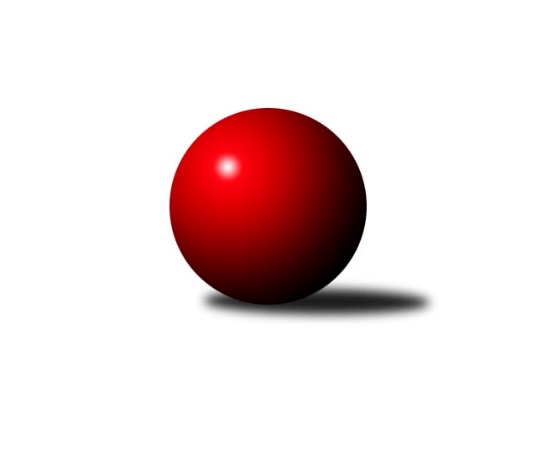 Č.16Ročník 2022/2023	2.6.2024 Přebor Plzeňského kraje 2022/2023Statistika 16. kolaTabulka družstev:		družstvo	záp	výh	rem	proh	skore	sety	průměr	body	plné	dorážka	chyby	1.	TJ Sokol Plzeň V	14	13	0	1	88.0 : 24.0 	(222.0 : 114.0)	2797	26	1895	902	36.4	2.	TJ Sokol Kdyně B	14	10	2	2	77.0 : 35.0 	(209.5 : 126.5)	2828	22	1934	894	41.5	3.	TJ Dobřany B	14	10	1	3	73.0 : 39.0 	(192.5 : 143.5)	2733	21	1911	822	39.1	4.	TJ Slavoj Plzeň B	14	8	2	4	58.0 : 54.0 	(179.0 : 157.0)	2797	18	1930	867	55.1	5.	SK Škoda VS Plzeň B	15	9	0	6	75.0 : 45.0 	(203.0 : 157.0)	2760	18	1901	860	43.9	6.	TJ Sokol Újezd sv. Kříže	14	8	1	5	59.0 : 53.0 	(168.0 : 168.0)	2689	17	1877	812	46.8	7.	SKK Rokycany C	14	6	0	8	46.0 : 66.0 	(156.5 : 179.5)	2704	12	1882	822	66.8	8.	Holýšov C	13	5	0	8	44.0 : 60.0 	(144.0 : 168.0)	2659	10	1877	781	67.8	9.	TJ Sokol Díly A	14	4	0	10	49.0 : 63.0 	(157.5 : 178.5)	2664	8	1869	795	51.3	10.	TJ Havlovice B	15	1	2	12	36.0 : 84.0 	(130.5 : 229.5)	2670	4	1872	798	58.2	11.	TJ Sokol Pec pod Čerchovem	15	0	0	15	19.0 : 101.0 	(109.5 : 250.5)	2567	0	1815	752	71.3Tabulka doma:		družstvo	záp	výh	rem	proh	skore	sety	průměr	body	maximum	minimum	1.	TJ Sokol Plzeň V	7	6	0	1	45.0 : 11.0 	(122.0 : 46.0)	3261	12	3356	3170	2.	TJ Sokol Újezd sv. Kříže	7	6	0	1	36.0 : 20.0 	(89.0 : 79.0)	2544	12	2605	2485	3.	TJ Sokol Kdyně B	7	5	1	1	41.0 : 15.0 	(115.5 : 52.5)	3102	11	3204	3021	4.	TJ Slavoj Plzeň B	8	5	1	2	35.0 : 29.0 	(102.5 : 89.5)	3003	11	3198	2777	5.	SK Škoda VS Plzeň B	7	5	0	2	38.0 : 18.0 	(104.5 : 63.5)	3112	10	3209	2956	6.	TJ Dobřany B	7	5	0	2	36.0 : 20.0 	(101.5 : 66.5)	2524	10	2588	2471	7.	Holýšov C	5	3	0	2	23.0 : 17.0 	(65.0 : 55.0)	2485	6	2716	2324	8.	SKK Rokycany C	7	3	0	4	24.0 : 32.0 	(78.5 : 89.5)	3028	6	3154	2881	9.	TJ Sokol Díly A	7	2	0	5	28.0 : 28.0 	(89.5 : 78.5)	2530	4	2624	2447	10.	TJ Havlovice B	9	1	2	6	29.0 : 43.0 	(97.0 : 119.0)	2417	4	2515	2231	11.	TJ Sokol Pec pod Čerchovem	7	0	0	7	11.0 : 45.0 	(54.0 : 114.0)	2234	0	2331	2121Tabulka venku:		družstvo	záp	výh	rem	proh	skore	sety	průměr	body	maximum	minimum	1.	TJ Sokol Plzeň V	7	7	0	0	43.0 : 13.0 	(100.0 : 68.0)	2730	14	3211	2437	2.	TJ Dobřany B	7	5	1	1	37.0 : 19.0 	(91.0 : 77.0)	2762	11	3162	2483	3.	TJ Sokol Kdyně B	7	5	1	1	36.0 : 20.0 	(94.0 : 74.0)	2788	11	3296	2345	4.	SK Škoda VS Plzeň B	8	4	0	4	37.0 : 27.0 	(98.5 : 93.5)	2716	8	3068	2516	5.	TJ Slavoj Plzeň B	6	3	1	2	23.0 : 25.0 	(76.5 : 67.5)	2763	7	3094	2355	6.	SKK Rokycany C	7	3	0	4	22.0 : 34.0 	(78.0 : 90.0)	2658	6	3075	2210	7.	TJ Sokol Újezd sv. Kříže	7	2	1	4	23.0 : 33.0 	(79.0 : 89.0)	2709	5	3117	2373	8.	TJ Sokol Díly A	7	2	0	5	21.0 : 35.0 	(68.0 : 100.0)	2684	4	3113	2358	9.	Holýšov C	8	2	0	6	21.0 : 43.0 	(79.0 : 113.0)	2680	4	2966	2347	10.	TJ Havlovice B	6	0	0	6	7.0 : 41.0 	(33.5 : 110.5)	2712	0	2922	2308	11.	TJ Sokol Pec pod Čerchovem	8	0	0	8	8.0 : 56.0 	(55.5 : 136.5)	2609	0	3091	2295Tabulka podzimní části:		družstvo	záp	výh	rem	proh	skore	sety	průměr	body	doma	venku	1.	TJ Sokol Plzeň V	10	9	0	1	60.0 : 20.0 	(150.5 : 89.5)	2781	18 	4 	0 	1 	5 	0 	0	2.	SK Škoda VS Plzeň B	10	8	0	2	56.0 : 24.0 	(136.5 : 103.5)	2753	16 	4 	0 	0 	4 	0 	2	3.	TJ Sokol Kdyně B	10	7	1	2	54.0 : 26.0 	(154.0 : 86.0)	2803	15 	4 	0 	1 	3 	1 	1	4.	TJ Sokol Újezd sv. Kříže	10	7	0	3	49.0 : 31.0 	(125.5 : 114.5)	2808	14 	5 	0 	1 	2 	0 	2	5.	TJ Dobřany B	10	6	1	3	49.0 : 31.0 	(133.5 : 106.5)	2586	13 	3 	0 	2 	3 	1 	1	6.	TJ Slavoj Plzeň B	10	5	1	4	38.0 : 42.0 	(121.0 : 119.0)	2781	11 	3 	1 	2 	2 	0 	2	7.	SKK Rokycany C	10	4	0	6	31.0 : 49.0 	(108.0 : 132.0)	2752	8 	3 	0 	2 	1 	0 	4	8.	TJ Sokol Díly A	10	3	0	7	35.0 : 45.0 	(113.5 : 126.5)	2702	6 	1 	0 	3 	2 	0 	4	9.	Holýšov C	10	3	0	7	30.0 : 50.0 	(105.5 : 134.5)	2651	6 	2 	0 	2 	1 	0 	5	10.	TJ Havlovice B	10	1	1	8	26.0 : 54.0 	(96.5 : 143.5)	2678	3 	1 	1 	4 	0 	0 	4	11.	TJ Sokol Pec pod Čerchovem	10	0	0	10	12.0 : 68.0 	(75.5 : 164.5)	2400	0 	0 	0 	5 	0 	0 	5Tabulka jarní části:		družstvo	záp	výh	rem	proh	skore	sety	průměr	body	doma	venku	1.	TJ Sokol Plzeň V	4	4	0	0	28.0 : 4.0 	(71.5 : 24.5)	3000	8 	2 	0 	0 	2 	0 	0 	2.	TJ Dobřany B	4	4	0	0	24.0 : 8.0 	(59.0 : 37.0)	2967	8 	2 	0 	0 	2 	0 	0 	3.	TJ Sokol Kdyně B	4	3	1	0	23.0 : 9.0 	(55.5 : 40.5)	2962	7 	1 	1 	0 	2 	0 	0 	4.	TJ Slavoj Plzeň B	4	3	1	0	20.0 : 12.0 	(58.0 : 38.0)	2926	7 	2 	0 	0 	1 	1 	0 	5.	Holýšov C	3	2	0	1	14.0 : 10.0 	(38.5 : 33.5)	2676	4 	1 	0 	0 	1 	0 	1 	6.	SKK Rokycany C	4	2	0	2	15.0 : 17.0 	(48.5 : 47.5)	2731	4 	0 	0 	2 	2 	0 	0 	7.	TJ Sokol Újezd sv. Kříže	4	1	1	2	10.0 : 22.0 	(42.5 : 53.5)	2505	3 	1 	0 	0 	0 	1 	2 	8.	TJ Sokol Díly A	4	1	0	3	14.0 : 18.0 	(44.0 : 52.0)	2473	2 	1 	0 	2 	0 	0 	1 	9.	SK Škoda VS Plzeň B	5	1	0	4	19.0 : 21.0 	(66.5 : 53.5)	2897	2 	1 	0 	2 	0 	0 	2 	10.	TJ Havlovice B	5	0	1	4	10.0 : 30.0 	(34.0 : 86.0)	2563	1 	0 	1 	2 	0 	0 	2 	11.	TJ Sokol Pec pod Čerchovem	5	0	0	5	7.0 : 33.0 	(34.0 : 86.0)	2733	0 	0 	0 	2 	0 	0 	3 Zisk bodů pro družstvo:		jméno hráče	družstvo	body	zápasy	v %	dílčí body	sety	v %	1.	Jiří Vícha 	TJ Sokol Plzeň V 	14	/	14	(100%)	47.5	/	56	(85%)	2.	Ljubica Müllerová 	SK Škoda VS Plzeň B 	13	/	14	(93%)	45.5	/	56	(81%)	3.	Jaroslav Pejsar 	TJ Sokol Plzeň V 	12	/	14	(86%)	43.5	/	56	(78%)	4.	Jaroslav Löffelmann 	TJ Sokol Kdyně B 	11	/	13	(85%)	36	/	52	(69%)	5.	Roman Chlubna 	 Holýšov C 	10	/	12	(83%)	34.5	/	48	(72%)	6.	Josef Šnajdr 	TJ Dobřany B 	10	/	12	(83%)	30.5	/	48	(64%)	7.	Roman Drugda 	TJ Slavoj Plzeň B 	10	/	13	(77%)	36.5	/	52	(70%)	8.	Ladislav Filek 	TJ Sokol Plzeň V 	10	/	13	(77%)	34.5	/	52	(66%)	9.	Jiří Dohnal 	TJ Sokol Kdyně B 	10	/	14	(71%)	37.5	/	56	(67%)	10.	Jakub Solfronk 	TJ Dobřany B 	10	/	14	(71%)	37	/	56	(66%)	11.	Michal Müller 	SK Škoda VS Plzeň B 	10	/	14	(71%)	31.5	/	56	(56%)	12.	František Zügler 	SK Škoda VS Plzeň B 	10	/	15	(67%)	34	/	60	(57%)	13.	Josef Fidrant 	TJ Sokol Kdyně B 	9	/	12	(75%)	36	/	48	(75%)	14.	Václav Kuželík 	TJ Sokol Kdyně B 	9	/	14	(64%)	35	/	56	(63%)	15.	Miroslav Pivoňka 	TJ Sokol Újezd sv. Kříže 	9	/	14	(64%)	34	/	56	(61%)	16.	Václav Praštil 	TJ Sokol Újezd sv. Kříže 	9	/	14	(64%)	33.5	/	56	(60%)	17.	Ladislav Moulis 	SKK Rokycany C 	8	/	12	(67%)	32	/	48	(67%)	18.	Jana Kotroušová 	TJ Slavoj Plzeň B 	8	/	13	(62%)	32	/	52	(62%)	19.	Jiří Baloun 	TJ Dobřany B 	8	/	13	(62%)	32	/	52	(62%)	20.	Oldřich Jankovský 	TJ Sokol Újezd sv. Kříže 	8	/	14	(57%)	32.5	/	56	(58%)	21.	Jiří Jílek 	TJ Sokol Díly A 	8	/	14	(57%)	31	/	56	(55%)	22.	Ivana Zíková 	SK Škoda VS Plzeň B 	8	/	14	(57%)	28.5	/	56	(51%)	23.	Jiří Pivoňka ml.	TJ Havlovice B 	8	/	14	(57%)	25	/	56	(45%)	24.	Martin Šubrt 	TJ Havlovice B 	7	/	10	(70%)	25	/	40	(63%)	25.	Otto Sloup 	TJ Dobřany B 	7	/	11	(64%)	23.5	/	44	(53%)	26.	Tomáš Palka 	TJ Sokol Plzeň V 	7	/	12	(58%)	24.5	/	48	(51%)	27.	Jana Pytlíková 	TJ Sokol Kdyně B 	7	/	13	(54%)	29	/	52	(56%)	28.	Tatiana Maščenko 	 Holýšov C 	7	/	13	(54%)	28	/	52	(54%)	29.	Petr Šabek 	TJ Sokol Újezd sv. Kříže 	7	/	13	(54%)	27.5	/	52	(53%)	30.	Jaroslav Pittr 	TJ Sokol Díly A 	7	/	14	(50%)	24.5	/	56	(44%)	31.	Lukáš Jaroš 	SK Škoda VS Plzeň B 	6	/	8	(75%)	21	/	32	(66%)	32.	Kamila Marčíková 	TJ Slavoj Plzeň B 	6	/	9	(67%)	23	/	36	(64%)	33.	Marek Eisman 	TJ Dobřany B 	6	/	9	(67%)	22.5	/	36	(63%)	34.	Martin Karkoš 	TJ Sokol Plzeň V 	6	/	10	(60%)	23.5	/	40	(59%)	35.	Václav Hranáč 	TJ Slavoj Plzeň B 	6	/	14	(43%)	28.5	/	56	(51%)	36.	Věra Horvátová 	TJ Sokol Újezd sv. Kříže 	6	/	14	(43%)	25.5	/	56	(46%)	37.	Miroslav Novák 	SKK Rokycany C 	6	/	14	(43%)	23	/	56	(41%)	38.	Lukáš Pittr 	TJ Sokol Díly A 	5	/	5	(100%)	13	/	20	(65%)	39.	Milan Laksar 	 Holýšov C 	5	/	5	(100%)	12	/	20	(60%)	40.	Jiří Šašek 	TJ Sokol Plzeň V 	5	/	8	(63%)	19.5	/	32	(61%)	41.	Jaromír Byrtus 	TJ Sokol Díly A 	5	/	9	(56%)	17	/	36	(47%)	42.	Jiří Götz 	TJ Sokol Kdyně B 	5	/	13	(38%)	28	/	52	(54%)	43.	Miloslav Kolařík 	SK Škoda VS Plzeň B 	5	/	13	(38%)	21	/	52	(40%)	44.	Pavel Andrlík st.	SKK Rokycany C 	5	/	14	(36%)	22.5	/	56	(40%)	45.	Ivan Vladař 	TJ Sokol Plzeň V 	4	/	5	(80%)	13.5	/	20	(68%)	46.	Karel Uxa 	SK Škoda VS Plzeň B 	4	/	8	(50%)	18.5	/	32	(58%)	47.	Jaroslav Jílek 	TJ Sokol Díly A 	4	/	10	(40%)	17	/	40	(43%)	48.	Marta Kořanová 	SKK Rokycany C 	4	/	11	(36%)	22	/	44	(50%)	49.	Michal Drugda 	TJ Slavoj Plzeň B 	4	/	11	(36%)	21.5	/	44	(49%)	50.	Karolína Janková 	TJ Sokol Pec pod Čerchovem 	4	/	12	(33%)	14	/	48	(29%)	51.	Bohumil Jirka 	 Holýšov C 	4	/	13	(31%)	23	/	52	(44%)	52.	Jan Dufek 	TJ Sokol Díly A 	4	/	14	(29%)	20	/	56	(36%)	53.	Gabriela Bartoňová 	TJ Havlovice B 	4	/	14	(29%)	16.5	/	56	(29%)	54.	Pavel Andrlík ml.	SKK Rokycany C 	3	/	3	(100%)	11	/	12	(92%)	55.	Jan Pešek 	TJ Slavoj Plzeň B 	3	/	3	(100%)	8	/	12	(67%)	56.	Ivan Böhm 	TJ Sokol Pec pod Čerchovem 	3	/	5	(60%)	10	/	20	(50%)	57.	Lukáš Jírovec 	TJ Havlovice B 	3	/	5	(60%)	9	/	20	(45%)	58.	Jan Kučera 	TJ Dobřany B 	3	/	6	(50%)	11.5	/	24	(48%)	59.	Filip Housar 	TJ Sokol Pec pod Čerchovem 	3	/	7	(43%)	12.5	/	28	(45%)	60.	Luboš Špís 	TJ Dobřany B 	3	/	8	(38%)	16.5	/	32	(52%)	61.	Lenka Psutková 	TJ Sokol Pec pod Čerchovem 	3	/	8	(38%)	13	/	32	(41%)	62.	Miroslav Špoták 	TJ Havlovice B 	3	/	9	(33%)	13.5	/	36	(38%)	63.	Karel Řezníček 	TJ Sokol Díly A 	3	/	10	(30%)	16.5	/	40	(41%)	64.	Jiří Pivoňka st.	TJ Havlovice B 	3	/	10	(30%)	10.5	/	40	(26%)	65.	Jiří Myslík 	 Holýšov C 	3	/	11	(27%)	16	/	44	(36%)	66.	Jan Kapic 	TJ Sokol Pec pod Čerchovem 	3	/	14	(21%)	12	/	56	(21%)	67.	Jaromír Duda 	TJ Sokol Díly A 	2	/	2	(100%)	6	/	8	(75%)	68.	Daniel Kočí 	TJ Sokol Díly A 	2	/	3	(67%)	7	/	12	(58%)	69.	Miroslav Martínek 	 Holýšov C 	2	/	3	(67%)	6.5	/	12	(54%)	70.	Jiří Tauber 	TJ Sokol Plzeň V 	2	/	3	(67%)	6.5	/	12	(54%)	71.	Petr Kučera 	TJ Dobřany B 	2	/	3	(67%)	6	/	12	(50%)	72.	Jiří Vavřička 	SKK Rokycany C 	2	/	4	(50%)	11	/	16	(69%)	73.	Josef Nedoma 	TJ Havlovice B 	2	/	5	(40%)	9.5	/	20	(48%)	74.	Jáchym Kaas 	TJ Slavoj Plzeň B 	2	/	6	(33%)	12	/	24	(50%)	75.	Adam Ticháček 	TJ Havlovice B 	2	/	8	(25%)	10	/	32	(31%)	76.	Petr Špaček 	TJ Sokol Pec pod Čerchovem 	2	/	9	(22%)	14.5	/	36	(40%)	77.	Pavlína Lampová 	 Holýšov C 	2	/	9	(22%)	13	/	36	(36%)	78.	Václav Webr 	SKK Rokycany C 	2	/	9	(22%)	12	/	36	(33%)	79.	David Wohlmuth 	SKK Rokycany C 	1	/	1	(100%)	4	/	4	(100%)	80.	Kristýna Krumlová 	TJ Sokol Kdyně B 	1	/	1	(100%)	3	/	4	(75%)	81.	Jan Mertl 	TJ Dobřany B 	1	/	1	(100%)	3	/	4	(75%)	82.	Alena Konopová 	TJ Sokol Újezd sv. Kříže 	1	/	1	(100%)	2	/	4	(50%)	83.	Petr Bohuslav 	SKK Rokycany C 	1	/	1	(100%)	2	/	4	(50%)	84.	Tomáš Havel 	SKK Rokycany C 	1	/	1	(100%)	2	/	4	(50%)	85.	Iveta Kouříková 	TJ Sokol Díly A 	1	/	2	(50%)	5.5	/	8	(69%)	86.	Tereza Krumlová 	TJ Sokol Kdyně B 	1	/	2	(50%)	4	/	8	(50%)	87.	Jana Dufková st.	TJ Sokol Újezd sv. Kříže 	1	/	2	(50%)	4	/	8	(50%)	88.	Václav Šesták 	TJ Dobřany B 	1	/	4	(25%)	5	/	16	(31%)	89.	Hana Vosková 	TJ Slavoj Plzeň B 	1	/	5	(20%)	5.5	/	20	(28%)	90.	Štěpánka Peštová 	TJ Havlovice B 	1	/	5	(20%)	5	/	20	(25%)	91.	Jan Pangrác 	TJ Havlovice B 	1	/	6	(17%)	6.5	/	24	(27%)	92.	Jaromír Kotas 	TJ Slavoj Plzeň B 	1	/	6	(17%)	5	/	24	(21%)	93.	Jaroslav Čermák 	 Holýšov C 	1	/	10	(10%)	8	/	40	(20%)	94.	Pavel Kalous 	TJ Sokol Pec pod Čerchovem 	1	/	11	(9%)	17	/	44	(39%)	95.	Jan Ungr 	SKK Rokycany C 	1	/	12	(8%)	12	/	48	(25%)	96.	Patrik Kolář 	TJ Sokol Plzeň V 	0	/	1	(0%)	2	/	4	(50%)	97.	Zdeněk Housar 	TJ Sokol Pec pod Čerchovem 	0	/	1	(0%)	2	/	4	(50%)	98.	Jiří Karlík 	TJ Sokol Plzeň V 	0	/	1	(0%)	1.5	/	4	(38%)	99.	Robert Janek 	TJ Sokol Pec pod Čerchovem 	0	/	1	(0%)	1	/	4	(25%)	100.	Jan Lommer 	TJ Sokol Kdyně B 	0	/	1	(0%)	1	/	4	(25%)	101.	Michal Pilař 	SKK Rokycany C 	0	/	1	(0%)	1	/	4	(25%)	102.	Alexander Kalas 	TJ Slavoj Plzeň B 	0	/	1	(0%)	1	/	4	(25%)	103.	Petr Zíka 	SK Škoda VS Plzeň B 	0	/	1	(0%)	0	/	4	(0%)	104.	Martin Kuneš 	TJ Sokol Díly A 	0	/	1	(0%)	0	/	4	(0%)	105.	Tomáš Kamínek 	TJ Sokol Újezd sv. Kříže 	0	/	1	(0%)	0	/	4	(0%)	106.	Jaroslava Löffelmannová 	TJ Sokol Kdyně B 	0	/	1	(0%)	0	/	4	(0%)	107.	Karel Jindra 	SK Škoda VS Plzeň B 	0	/	1	(0%)	0	/	4	(0%)	108.	Jakub Kovářík 	TJ Slavoj Plzeň B 	0	/	2	(0%)	3	/	8	(38%)	109.	Josef Kriška 	 Holýšov C 	0	/	2	(0%)	3	/	8	(38%)	110.	Zdeňka Vondrysková 	TJ Sokol Újezd sv. Kříže 	0	/	2	(0%)	2	/	8	(25%)	111.	Jitka Hašková 	TJ Sokol Újezd sv. Kříže 	0	/	2	(0%)	1	/	8	(13%)	112.	Václav Schiebert 	TJ Havlovice B 	0	/	2	(0%)	0	/	8	(0%)	113.	Alexander Kondrys 	TJ Sokol Újezd sv. Kříže 	0	/	3	(0%)	3	/	12	(25%)	114.	Blanka Kondrysová 	TJ Sokol Újezd sv. Kříže 	0	/	4	(0%)	3	/	16	(19%)	115.	Jaroslava Kapicová 	TJ Sokol Pec pod Čerchovem 	0	/	6	(0%)	2.5	/	24	(10%)	116.	Jiřina Hrušková 	TJ Sokol Pec pod Čerchovem 	0	/	7	(0%)	4	/	28	(14%)	117.	Tereza Housarová 	TJ Sokol Pec pod Čerchovem 	0	/	8	(0%)	6.5	/	32	(20%)Průměry na kuželnách:		kuželna	průměr	plné	dorážka	chyby	výkon na hráče	1.	Sokol Plzeň V, 1-4	3154	2136	1018	48.2	(525.8)	2.	SK Škoda VS Plzeň, 1-4	3054	2100	953	51.6	(509.0)	3.	SKK Rokycany, 1-4	3027	2122	905	71.0	(504.6)	4.	TJ Sokol Kdyně, 1-4	3011	2082	929	53.3	(502.0)	5.	TJ Slavoj Plzeň, 1-4	2988	2062	925	60.6	(498.0)	6.	Sokol Díly, 1-2	2529	1770	759	44.6	(421.6)	7.	TJ Sokol Újezd Sv. Kříže, 1-2	2514	1749	764	42.1	(419.1)	8.	Kuželky Holýšov, 1-2	2499	1737	761	48.1	(416.5)	9.	TJ Dobřany, 1-2	2473	1721	752	43.8	(412.2)	10.	Havlovice, 1-2	2450	1720	729	49.8	(408.4)	11.	Pec Pod Čerchovem, 1-2	2310	1632	677	61.1	(385.1)Nejlepší výkony na kuželnách:Sokol Plzeň V, 1-4TJ Sokol Plzeň V	3356	13. kolo	Jiří Vícha 	TJ Sokol Plzeň V	596	5. koloTJ Sokol Plzeň V	3349	15. kolo	Jiří Vícha 	TJ Sokol Plzeň V	594	15. koloTJ Sokol Kdyně B	3296	7. kolo	Jaroslav Pejsar 	TJ Sokol Plzeň V	593	2. koloTJ Sokol Plzeň V	3273	5. kolo	Jiří Vícha 	TJ Sokol Plzeň V	587	13. koloTJ Sokol Plzeň V	3242	7. kolo	Jiří Dohnal 	TJ Sokol Kdyně B	586	7. koloTJ Sokol Plzeň V	3240	11. kolo	Jiří Vícha 	TJ Sokol Plzeň V	584	11. koloTJ Sokol Plzeň V	3197	8. kolo	Václav Kuželík 	TJ Sokol Kdyně B	583	7. koloTJ Sokol Plzeň V	3170	2. kolo	Jaroslav Pejsar 	TJ Sokol Plzeň V	577	13. koloTJ Sokol Újezd sv. Kříže	3117	8. kolo	Ladislav Moulis 	SKK Rokycany C	573	11. koloSKK Rokycany C	3075	11. kolo	Jiří Vícha 	TJ Sokol Plzeň V	572	7. koloSK Škoda VS Plzeň, 1-4TJ Sokol Plzeň V	3211	14. kolo	Jaroslav Pejsar 	TJ Sokol Plzeň V	603	14. koloSK Škoda VS Plzeň B	3209	1. kolo	Jakub Solfronk 	TJ Dobřany B	587	16. koloSK Škoda VS Plzeň B	3188	12. kolo	Jiří Vícha 	TJ Sokol Plzeň V	578	14. koloTJ Dobřany B	3162	16. kolo	Ljubica Müllerová 	SK Škoda VS Plzeň B	559	16. koloSK Škoda VS Plzeň B	3149	14. kolo	Lukáš Jaroš 	SK Škoda VS Plzeň B	558	12. koloSK Škoda VS Plzeň B	3107	3. kolo	Ladislav Filek 	TJ Sokol Plzeň V	557	14. koloSK Škoda VS Plzeň B	3101	16. kolo	Karel Uxa 	SK Škoda VS Plzeň B	555	14. koloSK Škoda VS Plzeň B	3075	6. kolo	Ljubica Müllerová 	SK Škoda VS Plzeň B	555	4. koloTJ Slavoj Plzeň B	3039	1. kolo	František Zügler 	SK Škoda VS Plzeň B	554	1. koloSK Škoda VS Plzeň B	2956	4. kolo	Ljubica Müllerová 	SK Škoda VS Plzeň B	553	14. koloSKK Rokycany, 1-4TJ Sokol Kdyně B	3176	13. kolo	Pavel Andrlík ml.	SKK Rokycany C	620	12. koloTJ Dobřany B	3161	12. kolo	Pavel Andrlík ml.	SKK Rokycany C	594	13. koloSKK Rokycany C	3154	13. kolo	Ladislav Moulis 	SKK Rokycany C	571	4. koloTJ Slavoj Plzeň B	3094	9. kolo	Jiří Jílek 	TJ Sokol Díly A	569	2. koloSKK Rokycany C	3088	2. kolo	Ladislav Moulis 	SKK Rokycany C	564	2. koloSKK Rokycany C	3052	12. kolo	Josef Fidrant 	TJ Sokol Kdyně B	560	13. koloTJ Sokol Újezd sv. Kříže	3050	4. kolo	Miroslav Pivoňka 	TJ Sokol Újezd sv. Kříže	559	4. koloSKK Rokycany C	3012	5. kolo	Kamila Marčíková 	TJ Slavoj Plzeň B	557	9. koloSKK Rokycany C	3011	7. kolo	Pavel Andrlík st.	SKK Rokycany C	555	13. koloSKK Rokycany C	2999	4. kolo	Jiří Baloun 	TJ Dobřany B	555	12. koloTJ Sokol Kdyně, 1-4TJ Sokol Kdyně B	3204	8. kolo	Roman Drugda 	TJ Slavoj Plzeň B	578	16. koloTJ Sokol Kdyně B	3167	10. kolo	Jana Pytlíková 	TJ Sokol Kdyně B	571	8. koloTJ Sokol Díly A	3113	3. kolo	Josef Fidrant 	TJ Sokol Kdyně B	570	10. koloTJ Sokol Kdyně B	3112	16. kolo	Jiří Dohnal 	TJ Sokol Kdyně B	563	8. koloTJ Sokol Kdyně B	3105	11. kolo	Josef Fidrant 	TJ Sokol Kdyně B	562	16. koloTJ Sokol Kdyně B	3077	3. kolo	Jaroslav Löffelmann 	TJ Sokol Kdyně B	546	14. koloTJ Slavoj Plzeň B	3066	16. kolo	Jaroslav Löffelmann 	TJ Sokol Kdyně B	544	16. koloTJ Sokol Kdyně B	3031	14. kolo	Jiří Jílek 	TJ Sokol Díly A	541	3. koloTJ Sokol Kdyně B	3021	1. kolo	Jaroslav Löffelmann 	TJ Sokol Kdyně B	538	8. koloSKK Rokycany C	2940	1. kolo	Jaroslav Löffelmann 	TJ Sokol Kdyně B	537	10. koloTJ Slavoj Plzeň, 1-4TJ Slavoj Plzeň B	3198	15. kolo	Jan Pešek 	TJ Slavoj Plzeň B	589	11. koloTJ Slavoj Plzeň B	3145	11. kolo	Jaroslav Pejsar 	TJ Sokol Plzeň V	586	6. koloTJ Sokol Plzeň V	3111	6. kolo	Jáchym Kaas 	TJ Slavoj Plzeň B	576	15. koloTJ Slavoj Plzeň B	3103	13. kolo	Václav Hranáč 	TJ Slavoj Plzeň B	566	13. koloTJ Sokol Pec pod Čerchovem	3091	15. kolo	Josef Fidrant 	TJ Sokol Kdyně B	563	5. koloTJ Slavoj Plzeň B	3072	10. kolo	Jiří Vícha 	TJ Sokol Plzeň V	561	6. koloSK Škoda VS Plzeň B	3015	13. kolo	Jakub Kovářík 	TJ Slavoj Plzeň B	550	6. koloTJ Dobřany B	3010	8. kolo	Roman Drugda 	TJ Slavoj Plzeň B	550	13. koloTJ Sokol Díly A	2992	11. kolo	Lenka Psutková 	TJ Sokol Pec pod Čerchovem	550	15. koloTJ Sokol Kdyně B	2991	5. kolo	Roman Drugda 	TJ Slavoj Plzeň B	546	15. koloSokol Díly, 1-2TJ Sokol Kdyně B	2637	15. kolo	Jaroslav Pittr 	TJ Sokol Díly A	479	12. koloTJ Sokol Díly A	2624	15. kolo	Lukáš Pittr 	TJ Sokol Díly A	478	15. koloTJ Sokol Díly A	2599	12. kolo	Miroslav Novák 	SKK Rokycany C	473	14. koloSKK Rokycany C	2598	14. kolo	Marek Eisman 	TJ Dobřany B	469	1. koloTJ Sokol Plzeň V	2578	4. kolo	Iveta Kouříková 	TJ Sokol Díly A	469	12. koloSK Škoda VS Plzeň B	2566	7. kolo	Jaroslav Löffelmann 	TJ Sokol Kdyně B	467	15. koloTJ Sokol Díly A	2562	4. kolo	Jiří Vícha 	TJ Sokol Plzeň V	466	4. koloTJ Sokol Díly A	2539	14. kolo	Pavel Andrlík ml.	SKK Rokycany C	458	14. koloTJ Dobřany B	2524	1. kolo	Jaroslav Pittr 	TJ Sokol Díly A	457	15. koloTJ Sokol Újezd sv. Kříže	2510	12. kolo	Jiří Dohnal 	TJ Sokol Kdyně B	454	15. koloTJ Sokol Újezd Sv. Kříže, 1-2TJ Sokol Kdyně B	2617	9. kolo	Petr Šabek 	TJ Sokol Újezd sv. Kříže	491	11. koloTJ Sokol Újezd sv. Kříže	2605	11. kolo	Václav Praštil 	TJ Sokol Újezd sv. Kříže	479	7. koloTJ Sokol Újezd sv. Kříže	2578	7. kolo	Jiří Götz 	TJ Sokol Kdyně B	476	9. koloTJ Sokol Újezd sv. Kříže	2554	9. kolo	Václav Praštil 	TJ Sokol Újezd sv. Kříže	459	11. koloTJ Sokol Újezd sv. Kříže	2549	15. kolo	Petr Šabek 	TJ Sokol Újezd sv. Kříže	458	9. koloSK Škoda VS Plzeň B	2529	15. kolo	Jakub Solfronk 	TJ Dobřany B	452	11. koloTJ Sokol Újezd sv. Kříže	2521	10. kolo	Petr Šabek 	TJ Sokol Újezd sv. Kříže	451	7. koloTJ Sokol Díly A	2516	10. kolo	Miroslav Pivoňka 	TJ Sokol Újezd sv. Kříže	451	9. koloTJ Sokol Újezd sv. Kříže	2514	2. kolo	František Zügler 	SK Škoda VS Plzeň B	449	15. koloTJ Sokol Újezd sv. Kříže	2485	5. kolo	Roman Drugda 	TJ Slavoj Plzeň B	448	7. koloKuželky Holýšov, 1-2 Holýšov C	2716	16. kolo	Jiří Vícha 	TJ Sokol Plzeň V	514	3. koloTJ Sokol Kdyně B	2676	12. kolo	Bohumil Jirka 	 Holýšov C	474	16. koloTJ Sokol Plzeň V	2661	3. kolo	Roman Chlubna 	 Holýšov C	471	16. kolo Holýšov C	2569	12. kolo	Josef Fidrant 	TJ Sokol Kdyně B	470	12. kolo Holýšov C	2562	14. kolo	Roman Chlubna 	 Holýšov C	469	3. koloTJ Sokol Újezd sv. Kříže	2490	16. kolo	Roman Chlubna 	 Holýšov C	468	12. koloTJ Dobřany B	2489	6. kolo	Jana Pytlíková 	TJ Sokol Kdyně B	467	12. kolo Holýšov C	2467	3. kolo	Roman Chlubna 	 Holýšov C	465	1. kolo Holýšov C	2461	8. kolo	Ladislav Filek 	TJ Sokol Plzeň V	463	3. kolo Holýšov C	2456	1. kolo	Václav Kuželík 	TJ Sokol Kdyně B	459	12. koloTJ Dobřany, 1-2TJ Dobřany B	2588	13. kolo	Ljubica Müllerová 	SK Škoda VS Plzeň B	463	5. koloTJ Dobřany B	2568	15. kolo	Lukáš Jírovec 	TJ Havlovice B	462	15. koloTJ Dobřany B	2541	10. kolo	František Zügler 	SK Škoda VS Plzeň B	457	5. koloTJ Sokol Plzeň V	2538	9. kolo	Pavel Andrlík st.	SKK Rokycany C	456	10. koloSK Škoda VS Plzeň B	2516	5. kolo	Jiří Vícha 	TJ Sokol Plzeň V	454	9. koloTJ Dobřany B	2504	9. kolo	Marek Eisman 	TJ Dobřany B	453	5. koloTJ Dobřany B	2498	4. kolo	Jakub Solfronk 	TJ Dobřany B	451	10. koloTJ Dobřany B	2496	5. kolo	Jiří Baloun 	TJ Dobřany B	449	15. koloTJ Dobřany B	2471	7. kolo	Jakub Solfronk 	TJ Dobřany B	448	15. koloTJ Sokol Kdyně B	2457	4. kolo	Jakub Solfronk 	TJ Dobřany B	448	5. koloHavlovice, 1-2TJ Sokol Plzeň V	2576	1. kolo	Jiří Vícha 	TJ Sokol Plzeň V	490	1. koloTJ Slavoj Plzeň B	2561	12. kolo	Roman Drugda 	TJ Slavoj Plzeň B	464	12. koloSK Škoda VS Plzeň B	2522	9. kolo	Lukáš Jírovec 	TJ Havlovice B	461	14. koloTJ Havlovice B	2515	1. kolo	Kamila Marčíková 	TJ Slavoj Plzeň B	459	12. koloTJ Dobřany B	2508	3. kolo	Václav Hranáč 	TJ Slavoj Plzeň B	455	12. koloSKK Rokycany C	2491	16. kolo	Martin Šubrt 	TJ Havlovice B	445	1. koloTJ Havlovice B	2482	3. kolo	Václav Praštil 	TJ Sokol Újezd sv. Kříže	445	14. koloTJ Sokol Díly A	2480	6. kolo	Jakub Solfronk 	TJ Dobřany B	444	3. koloTJ Sokol Újezd sv. Kříže	2470	14. kolo	Ladislav Moulis 	SKK Rokycany C	443	16. koloTJ Havlovice B	2454	4. kolo	Jaroslav Pejsar 	TJ Sokol Plzeň V	443	1. koloPec Pod Čerchovem, 1-2SK Škoda VS Plzeň B	2638	10. kolo	Lukáš Jaroš 	SK Škoda VS Plzeň B	476	10. koloTJ Sokol Plzeň V	2437	16. kolo	Jiří Šašek 	TJ Sokol Plzeň V	456	16. koloTJ Sokol Újezd sv. Kříže	2373	6. kolo	František Zügler 	SK Škoda VS Plzeň B	451	10. koloTJ Slavoj Plzeň B	2355	3. kolo	Ljubica Müllerová 	SK Škoda VS Plzeň B	440	10. kolo Holýšov C	2347	13. kolo	Jan Kapic 	TJ Sokol Pec pod Čerchovem	440	2. koloTJ Sokol Kdyně B	2345	2. kolo	Jan Kapic 	TJ Sokol Pec pod Čerchovem	437	3. koloTJ Sokol Pec pod Čerchovem	2331	10. kolo	Michal Müller 	SK Škoda VS Plzeň B	434	10. koloTJ Sokol Pec pod Čerchovem	2309	3. kolo	Ivana Zíková 	SK Škoda VS Plzeň B	431	10. koloTJ Sokol Pec pod Čerchovem	2257	2. kolo	Václav Praštil 	TJ Sokol Újezd sv. Kříže	425	6. koloTJ Sokol Pec pod Čerchovem	2234	16. kolo	Ladislav Filek 	TJ Sokol Plzeň V	420	16. koloČetnost výsledků:	8.0 : 0.0	7x	7.0 : 1.0	12x	6.0 : 2.0	15x	5.0 : 3.0	8x	4.0 : 4.0	4x	3.0 : 5.0	11x	2.0 : 6.0	13x	1.0 : 7.0	7x	0.0 : 8.0	3x